MAT, 7. 4. 2020 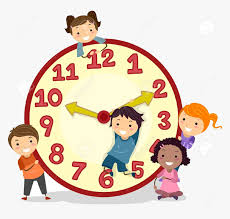 ČASDanes gremo s časom naprej. SDZ 2, str. 1003. nalogaPri tej nalogi si lahko pomagaš s podatki v rumenem polju na prejšnji strani. Potrebno je zapisati račun in odgovor.4. nalogaTudi pri tej nalogi ti bodo podatki v rumenem polju na prejšnji strani koristni. Zapiši račun in odgovor.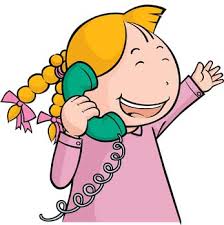 Seveda lahko svoje rešitve preveriš v interaktivnem gradivu. Če nalog ne razumeš….Zapis v zvezek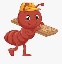 Naloge, ki jih lahko rešiš, če zmoreš:  5, 6, 7, in Zmorem tudi na str. 100ČAS1 min = 60 s1 h = 60 mindan = 24 hteden = 7 dnimesec = 28, 29, 30 ali 31 dnileto = 365 ali 366 dni (ko je leto prestopno)Analogna ura ima kazalce, digitalna jih nima. Angleška oznaka za dopoldne je AM, za popoldne PM (npr. 18.32 = 6.32 PM).